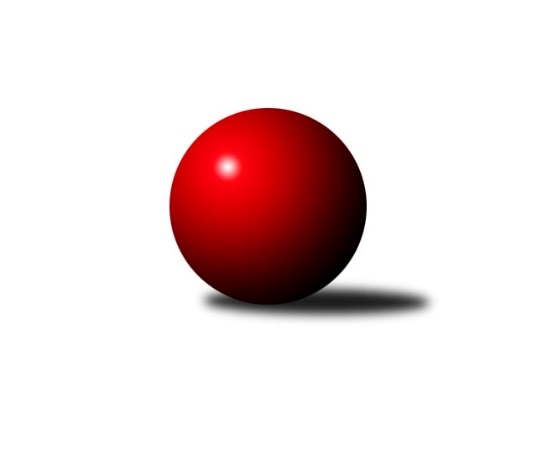 Č.6Ročník 2018/2019	16.7.2024 Jihomoravský KP2 jih 2018/2019Statistika 6. kolaTabulka družstev:		družstvo	záp	výh	rem	proh	skore	sety	průměr	body	plné	dorážka	chyby	1.	SK Kuželky Dubňany C	5	4	1	0	30.0 : 10.0 	(40.0 : 20.0)	2537	9	1765	771	44.2	2.	KK Jiskra Čejkovice B	5	4	0	1	27.0 : 13.0 	(36.0 : 24.0)	2271	8	1568	703	54	3.	KK Vyškov D	5	3	1	1	25.0 : 15.0 	(37.0 : 23.0)	2442	7	1701	741	54.8	4.	SK Baník Ratíškovice C	5	3	1	1	24.0 : 16.0 	(34.0 : 26.0)	2499	7	1768	732	53.4	5.	TJ Sokol Mistřín C	5	3	0	2	24.0 : 16.0 	(32.5 : 27.5)	2361	6	1660	701	60.8	6.	TJ Sokol Šanov C	5	3	0	2	20.0 : 20.0 	(32.0 : 28.0)	2417	6	1697	720	51.6	7.	KC Hodonín B	5	1	2	2	19.0 : 21.0 	(29.5 : 30.5)	2335	4	1688	648	75.2	8.	KK Vyškov E	5	2	0	3	17.0 : 23.0 	(24.0 : 36.0)	2324	4	1658	666	65.2	9.	TJ Sokol Vracov C	5	2	0	3	17.0 : 23.0 	(24.0 : 36.0)	2286	4	1588	698	58.8	10.	SK STAK Domanín	5	1	1	3	18.0 : 22.0 	(32.5 : 27.5)	2389	3	1669	720	61.6	11.	TJ Jiskra Kyjov B	5	1	0	4	11.0 : 29.0 	(22.0 : 38.0)	2286	2	1615	671	63.4	12.	TJ Lokomotiva Valtice C	5	0	0	5	8.0 : 32.0 	(16.5 : 43.5)	2227	0	1620	607	92Tabulka doma:		družstvo	záp	výh	rem	proh	skore	sety	průměr	body	maximum	minimum	1.	SK Kuželky Dubňany C	3	3	0	0	19.0 : 5.0 	(26.0 : 10.0)	2532	6	2581	2474	2.	KK Jiskra Čejkovice B	3	3	0	0	17.0 : 7.0 	(21.0 : 15.0)	2407	6	2467	2307	3.	TJ Sokol Mistřín C	3	2	0	1	14.0 : 10.0 	(17.5 : 18.5)	2483	4	2561	2430	4.	TJ Sokol Šanov C	3	2	0	1	12.0 : 12.0 	(19.0 : 17.0)	2432	4	2520	2381	5.	SK Baník Ratíškovice C	2	1	1	0	11.0 : 5.0 	(16.0 : 8.0)	2560	3	2566	2554	6.	SK STAK Domanín	3	1	1	1	13.0 : 11.0 	(21.0 : 15.0)	2268	3	2279	2257	7.	KK Vyškov D	2	1	0	1	10.0 : 6.0 	(18.0 : 6.0)	2502	2	2513	2490	8.	KK Vyškov E	2	1	0	1	7.0 : 9.0 	(10.0 : 14.0)	2395	2	2408	2381	9.	TJ Sokol Vracov C	2	1	0	1	6.0 : 10.0 	(10.0 : 14.0)	2320	2	2369	2271	10.	KC Hodonín B	2	0	1	1	6.0 : 10.0 	(10.0 : 14.0)	2435	1	2524	2345	11.	TJ Jiskra Kyjov B	2	0	0	2	3.0 : 13.0 	(11.0 : 13.0)	2303	0	2306	2300	12.	TJ Lokomotiva Valtice C	3	0	0	3	4.0 : 20.0 	(9.5 : 26.5)	2214	0	2272	2137Tabulka venku:		družstvo	záp	výh	rem	proh	skore	sety	průměr	body	maximum	minimum	1.	KK Vyškov D	3	2	1	0	15.0 : 9.0 	(19.0 : 17.0)	2422	5	2510	2321	2.	SK Baník Ratíškovice C	3	2	0	1	13.0 : 11.0 	(18.0 : 18.0)	2479	4	2522	2409	3.	SK Kuželky Dubňany C	2	1	1	0	11.0 : 5.0 	(14.0 : 10.0)	2540	3	2558	2521	4.	KC Hodonín B	3	1	1	1	13.0 : 11.0 	(19.5 : 16.5)	2302	3	2336	2255	5.	TJ Sokol Mistřín C	2	1	0	1	10.0 : 6.0 	(15.0 : 9.0)	2300	2	2421	2179	6.	KK Jiskra Čejkovice B	2	1	0	1	10.0 : 6.0 	(15.0 : 9.0)	2204	2	2331	2076	7.	TJ Sokol Šanov C	2	1	0	1	8.0 : 8.0 	(13.0 : 11.0)	2410	2	2464	2356	8.	TJ Sokol Vracov C	3	1	0	2	11.0 : 13.0 	(14.0 : 22.0)	2275	2	2442	2080	9.	KK Vyškov E	3	1	0	2	10.0 : 14.0 	(14.0 : 22.0)	2300	2	2377	2249	10.	TJ Jiskra Kyjov B	3	1	0	2	8.0 : 16.0 	(11.0 : 25.0)	2280	2	2386	2205	11.	SK STAK Domanín	2	0	0	2	5.0 : 11.0 	(11.5 : 12.5)	2450	0	2486	2414	12.	TJ Lokomotiva Valtice C	2	0	0	2	4.0 : 12.0 	(7.0 : 17.0)	2234	0	2277	2191Tabulka podzimní části:		družstvo	záp	výh	rem	proh	skore	sety	průměr	body	doma	venku	1.	SK Kuželky Dubňany C	5	4	1	0	30.0 : 10.0 	(40.0 : 20.0)	2537	9 	3 	0 	0 	1 	1 	0	2.	KK Jiskra Čejkovice B	5	4	0	1	27.0 : 13.0 	(36.0 : 24.0)	2271	8 	3 	0 	0 	1 	0 	1	3.	KK Vyškov D	5	3	1	1	25.0 : 15.0 	(37.0 : 23.0)	2442	7 	1 	0 	1 	2 	1 	0	4.	SK Baník Ratíškovice C	5	3	1	1	24.0 : 16.0 	(34.0 : 26.0)	2499	7 	1 	1 	0 	2 	0 	1	5.	TJ Sokol Mistřín C	5	3	0	2	24.0 : 16.0 	(32.5 : 27.5)	2361	6 	2 	0 	1 	1 	0 	1	6.	TJ Sokol Šanov C	5	3	0	2	20.0 : 20.0 	(32.0 : 28.0)	2417	6 	2 	0 	1 	1 	0 	1	7.	KC Hodonín B	5	1	2	2	19.0 : 21.0 	(29.5 : 30.5)	2335	4 	0 	1 	1 	1 	1 	1	8.	KK Vyškov E	5	2	0	3	17.0 : 23.0 	(24.0 : 36.0)	2324	4 	1 	0 	1 	1 	0 	2	9.	TJ Sokol Vracov C	5	2	0	3	17.0 : 23.0 	(24.0 : 36.0)	2286	4 	1 	0 	1 	1 	0 	2	10.	SK STAK Domanín	5	1	1	3	18.0 : 22.0 	(32.5 : 27.5)	2389	3 	1 	1 	1 	0 	0 	2	11.	TJ Jiskra Kyjov B	5	1	0	4	11.0 : 29.0 	(22.0 : 38.0)	2286	2 	0 	0 	2 	1 	0 	2	12.	TJ Lokomotiva Valtice C	5	0	0	5	8.0 : 32.0 	(16.5 : 43.5)	2227	0 	0 	0 	3 	0 	0 	2Tabulka jarní části:		družstvo	záp	výh	rem	proh	skore	sety	průměr	body	doma	venku	1.	TJ Sokol Šanov C	0	0	0	0	0.0 : 0.0 	(0.0 : 0.0)	0	0 	0 	0 	0 	0 	0 	0 	2.	KK Vyškov E	0	0	0	0	0.0 : 0.0 	(0.0 : 0.0)	0	0 	0 	0 	0 	0 	0 	0 	3.	TJ Sokol Vracov C	0	0	0	0	0.0 : 0.0 	(0.0 : 0.0)	0	0 	0 	0 	0 	0 	0 	0 	4.	KC Hodonín B	0	0	0	0	0.0 : 0.0 	(0.0 : 0.0)	0	0 	0 	0 	0 	0 	0 	0 	5.	SK Baník Ratíškovice C	0	0	0	0	0.0 : 0.0 	(0.0 : 0.0)	0	0 	0 	0 	0 	0 	0 	0 	6.	SK Kuželky Dubňany C	0	0	0	0	0.0 : 0.0 	(0.0 : 0.0)	0	0 	0 	0 	0 	0 	0 	0 	7.	TJ Jiskra Kyjov B	0	0	0	0	0.0 : 0.0 	(0.0 : 0.0)	0	0 	0 	0 	0 	0 	0 	0 	8.	KK Vyškov D	0	0	0	0	0.0 : 0.0 	(0.0 : 0.0)	0	0 	0 	0 	0 	0 	0 	0 	9.	TJ Lokomotiva Valtice C	0	0	0	0	0.0 : 0.0 	(0.0 : 0.0)	0	0 	0 	0 	0 	0 	0 	0 	10.	SK STAK Domanín	0	0	0	0	0.0 : 0.0 	(0.0 : 0.0)	0	0 	0 	0 	0 	0 	0 	0 	11.	KK Jiskra Čejkovice B	0	0	0	0	0.0 : 0.0 	(0.0 : 0.0)	0	0 	0 	0 	0 	0 	0 	0 	12.	TJ Sokol Mistřín C	0	0	0	0	0.0 : 0.0 	(0.0 : 0.0)	0	0 	0 	0 	0 	0 	0 	0 Zisk bodů pro družstvo:		jméno hráče	družstvo	body	zápasy	v %	dílčí body	sety	v %	1.	Vladimír Stávek 	KK Jiskra Čejkovice B 	5	/	5	(100%)	10	/	10	(100%)	2.	Richard Juřík 	SK STAK Domanín  	5	/	5	(100%)	10	/	10	(100%)	3.	Jiří Formánek 	KK Vyškov D 	5	/	5	(100%)	10	/	10	(100%)	4.	Ladislav Teplík 	SK Kuželky Dubňany C 	5	/	5	(100%)	8	/	10	(80%)	5.	Zbyněk Cízler 	TJ Sokol Mistřín C 	4	/	4	(100%)	8	/	8	(100%)	6.	Michal Hlinecký 	KK Jiskra Čejkovice B 	4	/	4	(100%)	7	/	8	(88%)	7.	Vladislav Kozák 	TJ Sokol Mistřín C 	4	/	4	(100%)	6	/	8	(75%)	8.	Pavel Martinek 	TJ Sokol Šanov C 	4	/	5	(80%)	9	/	10	(90%)	9.	Jan Blahůšek 	SK Kuželky Dubňany C 	4	/	5	(80%)	8	/	10	(80%)	10.	Jarmila Bábíčková 	SK Baník Ratíškovice C 	4	/	5	(80%)	8	/	10	(80%)	11.	Marta Volfová 	TJ Sokol Šanov C 	4	/	5	(80%)	8	/	10	(80%)	12.	Petr Horák 	SK Kuželky Dubňany C 	4	/	5	(80%)	7	/	10	(70%)	13.	Martin Mačák 	SK Kuželky Dubňany C 	4	/	5	(80%)	7	/	10	(70%)	14.	Marta Beranová 	SK Baník Ratíškovice C 	3	/	3	(100%)	5	/	6	(83%)	15.	Miroslav Poledník 	KK Vyškov D 	3	/	3	(100%)	4	/	6	(67%)	16.	Ivan Guryča 	KC Hodonín B 	3	/	4	(75%)	6	/	8	(75%)	17.	Oldřiška Varmužová 	TJ Sokol Šanov C 	3	/	4	(75%)	6	/	8	(75%)	18.	Zdeněk Burian 	KK Jiskra Čejkovice B 	3	/	4	(75%)	6	/	8	(75%)	19.	Jan Zifčák ml. ml.	TJ Sokol Šanov C 	3	/	4	(75%)	6	/	8	(75%)	20.	Jitka Usnulová 	KK Vyškov E 	3	/	4	(75%)	6	/	8	(75%)	21.	Jan Vejmola 	KK Vyškov D 	3	/	4	(75%)	6	/	8	(75%)	22.	Karel Mecl 	KC Hodonín B 	3	/	4	(75%)	5	/	8	(63%)	23.	Jakub Juřík 	SK STAK Domanín  	3	/	5	(60%)	8	/	10	(80%)	24.	Václav Valenta 	TJ Jiskra Kyjov B 	3	/	5	(60%)	6.5	/	10	(65%)	25.	Martina Nejedlíková 	TJ Sokol Vracov C 	3	/	5	(60%)	6	/	10	(60%)	26.	Milana Alánová 	KK Vyškov E 	3	/	5	(60%)	5	/	10	(50%)	27.	Pavel Dolinajec 	KK Jiskra Čejkovice B 	3	/	5	(60%)	5	/	10	(50%)	28.	Ludmila Tomiczková 	KK Vyškov E 	3	/	5	(60%)	5	/	10	(50%)	29.	Petr Khol 	TJ Sokol Mistřín C 	2	/	2	(100%)	4	/	4	(100%)	30.	Jaromíra Meclová 	KC Hodonín B 	2	/	2	(100%)	2	/	4	(50%)	31.	Tomáš Koplík st.	SK Baník Ratíškovice C 	2	/	3	(67%)	4	/	6	(67%)	32.	Klára Trojanová 	TJ Sokol Vracov C 	2	/	3	(67%)	3	/	6	(50%)	33.	Lubomír Kyselka 	TJ Sokol Mistřín C 	2	/	3	(67%)	2	/	6	(33%)	34.	Michaela Mlynariková 	TJ Lokomotiva Valtice C 	2	/	3	(67%)	2	/	6	(33%)	35.	Zdeněk Jurkovič 	SK Kuželky Dubňany C 	2	/	4	(50%)	5	/	8	(63%)	36.	Roman Kouřil 	KK Vyškov D 	2	/	4	(50%)	4	/	8	(50%)	37.	Tomáš Mrkávek 	KK Jiskra Čejkovice B 	2	/	4	(50%)	4	/	8	(50%)	38.	Jindřich Burďák 	TJ Jiskra Kyjov B 	2	/	4	(50%)	3	/	8	(38%)	39.	Stanislav Šmehlík 	KK Vyškov D 	2	/	4	(50%)	3	/	8	(38%)	40.	Pavel Antoš 	SK Kuželky Dubňany C 	2	/	4	(50%)	3	/	8	(38%)	41.	Jan Beneš 	TJ Lokomotiva Valtice C 	2	/	4	(50%)	2	/	8	(25%)	42.	Dagmar Opluštilová 	SK Baník Ratíškovice C 	2	/	5	(40%)	6	/	10	(60%)	43.	Zbyněk Škoda 	TJ Lokomotiva Valtice C 	2	/	5	(40%)	5	/	10	(50%)	44.	Martin Šubrt 	TJ Jiskra Kyjov B 	2	/	5	(40%)	5	/	10	(50%)	45.	Zdeněk Helešic 	SK Baník Ratíškovice C 	2	/	5	(40%)	5	/	10	(50%)	46.	Martin Švrček 	KC Hodonín B 	2	/	5	(40%)	5	/	10	(50%)	47.	Zbyněk Vašina 	SK STAK Domanín  	2	/	5	(40%)	5	/	10	(50%)	48.	Josef Šlahůnek 	SK STAK Domanín  	2	/	5	(40%)	4.5	/	10	(45%)	49.	Jakub Mecl 	KC Hodonín B 	2	/	5	(40%)	4	/	10	(40%)	50.	Martina Miškeříková 	TJ Sokol Mistřín C 	1	/	1	(100%)	2	/	2	(100%)	51.	Tomáš Gaspar 	TJ Sokol Vracov C 	1	/	1	(100%)	2	/	2	(100%)	52.	Eva Alánová 	KK Vyškov E 	1	/	1	(100%)	2	/	2	(100%)	53.	Jiří Alán 	KK Vyškov D 	1	/	1	(100%)	2	/	2	(100%)	54.	František Jelínek 	KK Vyškov D 	1	/	1	(100%)	2	/	2	(100%)	55.	Martin Koutný 	SK Kuželky Dubňany C 	1	/	1	(100%)	2	/	2	(100%)	56.	Pavel Vejmola 	KK Vyškov D 	1	/	2	(50%)	3	/	4	(75%)	57.	Ladislav Hrbáč 	KC Hodonín B 	1	/	2	(50%)	2.5	/	4	(63%)	58.	Lubomír Konečný 	KK Jiskra Čejkovice B 	1	/	2	(50%)	2	/	4	(50%)	59.	Nikola Plášková 	TJ Sokol Vracov C 	1	/	2	(50%)	2	/	4	(50%)	60.	Jana Kurialová 	KK Vyškov E 	1	/	2	(50%)	2	/	4	(50%)	61.	Petr Pres 	TJ Sokol Vracov C 	1	/	2	(50%)	2	/	4	(50%)	62.	Michaela Varmužová 	TJ Sokol Mistřín C 	1	/	2	(50%)	2	/	4	(50%)	63.	Zdeněk Kožela 	SK STAK Domanín  	1	/	2	(50%)	1	/	4	(25%)	64.	Pavel Měsíček 	TJ Sokol Mistřín C 	1	/	3	(33%)	2	/	6	(33%)	65.	Václav Koplík 	SK Baník Ratíškovice C 	1	/	3	(33%)	2	/	6	(33%)	66.	Vladimír Crhounek 	KK Vyškov D 	1	/	3	(33%)	2	/	6	(33%)	67.	Antonín Zýbal 	SK Baník Ratíškovice C 	1	/	3	(33%)	2	/	6	(33%)	68.	Lumír Hanzelka 	KK Vyškov E 	1	/	3	(33%)	2	/	6	(33%)	69.	Kateřina Lužová 	TJ Sokol Mistřín C 	1	/	3	(33%)	2	/	6	(33%)	70.	Běla Omastová 	KK Vyškov E 	1	/	3	(33%)	2	/	6	(33%)	71.	Jiří Kunz 	KC Hodonín B 	1	/	3	(33%)	1.5	/	6	(25%)	72.	Radek Břečka 	TJ Sokol Vracov C 	1	/	3	(33%)	1	/	6	(17%)	73.	Veronika Presová 	TJ Sokol Vracov C 	1	/	3	(33%)	1	/	6	(17%)	74.	Eliška Šigutová 	TJ Sokol Vracov C 	1	/	3	(33%)	1	/	6	(17%)	75.	Lukáš Řezníček 	TJ Jiskra Kyjov B 	1	/	4	(25%)	4	/	8	(50%)	76.	Natálie Trojanová 	TJ Sokol Vracov C 	1	/	4	(25%)	3	/	8	(38%)	77.	Vojtěch Filípek 	SK STAK Domanín  	1	/	4	(25%)	3	/	8	(38%)	78.	Veronika Kaiserová 	TJ Sokol Vracov C 	1	/	4	(25%)	3	/	8	(38%)	79.	Eva Paulíčková 	TJ Jiskra Kyjov B 	1	/	4	(25%)	2	/	8	(25%)	80.	Václav Luža ml. ml.	TJ Sokol Mistřín C 	1	/	4	(25%)	1.5	/	8	(19%)	81.	Eduard Jung 	TJ Lokomotiva Valtice C 	1	/	5	(20%)	3.5	/	10	(35%)	82.	Božena Vajdová 	TJ Lokomotiva Valtice C 	1	/	5	(20%)	3	/	10	(30%)	83.	Hana Majzlíková 	KK Jiskra Čejkovice B 	1	/	5	(20%)	2	/	10	(20%)	84.	Zdeňka Varmužová 	TJ Sokol Mistřín C 	0	/	1	(0%)	0	/	2	(0%)	85.	František Ilčík 	SK Kuželky Dubňany C 	0	/	1	(0%)	0	/	2	(0%)	86.	Jan Zifčák st.	TJ Sokol Šanov C 	0	/	1	(0%)	0	/	2	(0%)	87.	Soňa Pavlová 	KK Vyškov E 	0	/	1	(0%)	0	/	2	(0%)	88.	Lukáš Ingr 	KC Hodonín B 	0	/	2	(0%)	1	/	4	(25%)	89.	Jana Nytrová 	KK Vyškov D 	0	/	2	(0%)	1	/	4	(25%)	90.	Jana Kovářová 	KK Vyškov E 	0	/	2	(0%)	0	/	4	(0%)	91.	Hana Fialová 	KK Vyškov E 	0	/	2	(0%)	0	/	4	(0%)	92.	Michaela Malinková 	KK Vyškov E 	0	/	2	(0%)	0	/	4	(0%)	93.	Marcel Šebek 	SK Baník Ratíškovice C 	0	/	2	(0%)	0	/	4	(0%)	94.	Lenka Spišiaková 	TJ Sokol Šanov C 	0	/	3	(0%)	1	/	6	(17%)	95.	František Masář 	SK STAK Domanín  	0	/	3	(0%)	0	/	6	(0%)	96.	Iveta Zifčáková 	TJ Sokol Šanov C 	0	/	3	(0%)	0	/	6	(0%)	97.	Radim Šubrt 	TJ Jiskra Kyjov B 	0	/	3	(0%)	0	/	6	(0%)	98.	Jiří Mika 	TJ Sokol Šanov C 	0	/	4	(0%)	2	/	8	(25%)	99.	Richard Cigánek 	TJ Lokomotiva Valtice C 	0	/	4	(0%)	1	/	8	(13%)	100.	Robert Gecs 	TJ Lokomotiva Valtice C 	0	/	4	(0%)	0	/	8	(0%)	101.	Jaroslav Stříž 	TJ Jiskra Kyjov B 	0	/	5	(0%)	1.5	/	10	(15%)Průměry na kuželnách:		kuželna	průměr	plné	dorážka	chyby	výkon na hráče	1.	TJ Sokol Mistřín, 1-4	2479	1733	746	55.7	(413.3)	2.	Ratíškovice, 1-4	2455	1716	738	60.4	(409.2)	3.	Dubňany, 1-4	2422	1680	742	54.3	(403.8)	4.	Šanov, 1-4	2418	1692	725	50.7	(403.0)	5.	KK Vyškov, 1-4	2391	1690	701	59.6	(398.6)	6.	KK Jiskra Čejkovice, 1-2	2348	1660	688	69.0	(391.4)	7.	Kyjov, 1-2	2321	1657	663	55.3	(386.9)	8.	TJ Lokomotiva Valtice, 1-4	2298	1648	649	81.2	(383.0)	9.	TJ Sokol Vracov, 1-6	2290	1597	692	62.8	(381.8)	10.	Domanín, 1-2	2243	1600	643	63.0	(373.9)Nejlepší výkony na kuželnách:TJ Sokol Mistřín, 1-4TJ Sokol Mistřín C	2561	2. kolo	Richard Juřík 	SK STAK Domanín 	469	5. koloKK Vyškov D	2510	3. kolo	Vladislav Kozák 	TJ Sokol Mistřín C	463	2. koloSK Baník Ratíškovice C	2505	2. kolo	Zbyněk Cízler 	TJ Sokol Mistřín C	463	3. koloTJ Sokol Mistřín C	2459	5. kolo	Dagmar Opluštilová 	SK Baník Ratíškovice C	460	2. koloTJ Sokol Mistřín C	2430	3. kolo	Zbyněk Cízler 	TJ Sokol Mistřín C	457	2. koloSK STAK Domanín 	2414	5. kolo	Petr Khol 	TJ Sokol Mistřín C	453	2. kolo		. kolo	Vladislav Kozák 	TJ Sokol Mistřín C	448	3. kolo		. kolo	Jarmila Bábíčková 	SK Baník Ratíškovice C	448	2. kolo		. kolo	Vladislav Kozák 	TJ Sokol Mistřín C	444	5. kolo		. kolo	Miroslav Poledník 	KK Vyškov D	442	3. koloRatíškovice, 1-4SK Baník Ratíškovice C	2566	3. kolo	Karel Mecl 	KC Hodonín B	498	1. koloSK Kuželky Dubňany C	2558	3. kolo	Jakub Mecl 	KC Hodonín B	467	1. koloSK Baník Ratíškovice C	2554	5. kolo	Jarmila Bábíčková 	SK Baník Ratíškovice C	464	3. koloKC Hodonín B	2524	1. kolo	Dagmar Opluštilová 	SK Baník Ratíškovice C	462	5. koloKK Vyškov D	2435	1. kolo	Petr Horák 	SK Kuželky Dubňany C	460	3. koloTJ Jiskra Kyjov B	2386	5. kolo	Jan Blahůšek 	SK Kuželky Dubňany C	457	3. koloKC Hodonín B	2345	5. kolo	Marta Beranová 	SK Baník Ratíškovice C	456	3. koloKK Vyškov E	2275	5. kolo	Martin Šubrt 	TJ Jiskra Kyjov B	454	5. kolo		. kolo	Zdeněk Helešic 	SK Baník Ratíškovice C	452	3. kolo		. kolo	Ladislav Teplík 	SK Kuželky Dubňany C	448	3. koloDubňany, 1-4SK Kuželky Dubňany C	2581	1. kolo	Ladislav Teplík 	SK Kuželky Dubňany C	470	6. koloSK Kuželky Dubňany C	2540	6. kolo	Martin Mačák 	SK Kuželky Dubňany C	456	6. koloSK Kuželky Dubňany C	2474	4. kolo	Petr Horák 	SK Kuželky Dubňany C	456	1. koloTJ Sokol Vracov C	2442	6. kolo	Ladislav Teplík 	SK Kuželky Dubňany C	455	1. koloTJ Jiskra Kyjov B	2250	1. kolo	Martin Mačák 	SK Kuželky Dubňany C	445	4. koloKK Vyškov E	2249	4. kolo	Jan Blahůšek 	SK Kuželky Dubňany C	439	1. kolo		. kolo	Jan Blahůšek 	SK Kuželky Dubňany C	438	4. kolo		. kolo	Ladislav Teplík 	SK Kuželky Dubňany C	436	4. kolo		. kolo	Martin Mačák 	SK Kuželky Dubňany C	436	1. kolo		. kolo	Ludmila Tomiczková 	KK Vyškov E	435	4. koloŠanov, 1-4SK Kuželky Dubňany C	2521	5. kolo	Martin Mačák 	SK Kuželky Dubňany C	452	5. koloTJ Sokol Šanov C	2520	1. kolo	Jan Blahůšek 	SK Kuželky Dubňany C	451	5. koloSK STAK Domanín 	2486	1. kolo	Richard Juřík 	SK STAK Domanín 	447	1. koloTJ Sokol Šanov C	2395	5. kolo	Jakub Juřík 	SK STAK Domanín 	445	1. koloTJ Sokol Šanov C	2381	3. kolo	Jan Zifčák ml. ml.	TJ Sokol Šanov C	443	5. koloTJ Jiskra Kyjov B	2205	3. kolo	Jan Zifčák ml. ml.	TJ Sokol Šanov C	438	1. kolo		. kolo	Marta Volfová 	TJ Sokol Šanov C	428	1. kolo		. kolo	Oldřiška Varmužová 	TJ Sokol Šanov C	423	1. kolo		. kolo	Ladislav Teplík 	SK Kuželky Dubňany C	421	5. kolo		. kolo	Petr Horák 	SK Kuželky Dubňany C	415	5. koloKK Vyškov, 1-4SK Baník Ratíškovice C	2522	4. kolo	Vladimír Stávek 	KK Jiskra Čejkovice B	465	1. koloKK Vyškov D	2513	4. kolo	Vladimír Crhounek 	KK Vyškov D	457	4. koloKK Vyškov D	2490	5. kolo	Pavel Martinek 	TJ Sokol Šanov C	457	6. koloTJ Sokol Šanov C	2464	6. kolo	Zdeněk Burian 	KK Jiskra Čejkovice B	455	1. koloKK Vyškov E	2408	1. kolo	Jan Zifčák ml. ml.	TJ Sokol Šanov C	454	6. koloKK Vyškov E	2381	6. kolo	Jiří Alán 	KK Vyškov D	452	5. koloTJ Lokomotiva Valtice C	2277	5. kolo	Jana Kurialová 	KK Vyškov E	445	1. koloKK Jiskra Čejkovice B	2076	1. kolo	Zdeněk Helešic 	SK Baník Ratíškovice C	445	4. kolo		. kolo	Ludmila Tomiczková 	KK Vyškov E	437	1. kolo		. kolo	Roman Kouřil 	KK Vyškov D	436	4. koloKK Jiskra Čejkovice, 1-2KK Jiskra Čejkovice B	2467	4. kolo	Pavel Martinek 	TJ Sokol Šanov C	461	2. koloKK Jiskra Čejkovice B	2446	2. kolo	Vladimír Stávek 	KK Jiskra Čejkovice B	461	2. koloTJ Sokol Šanov C	2356	2. kolo	Vladimír Stávek 	KK Jiskra Čejkovice B	455	4. koloKC Hodonín B	2336	4. kolo	Pavel Dolinajec 	KK Jiskra Čejkovice B	434	4. koloKK Jiskra Čejkovice B	2307	6. kolo	Pavel Měsíček 	TJ Sokol Mistřín C	430	6. koloTJ Sokol Mistřín C	2179	6. kolo	Marta Volfová 	TJ Sokol Šanov C	430	2. kolo		. kolo	Zdeněk Burian 	KK Jiskra Čejkovice B	423	4. kolo		. kolo	Vladimír Stávek 	KK Jiskra Čejkovice B	423	6. kolo		. kolo	Michal Hlinecký 	KK Jiskra Čejkovice B	419	2. kolo		. kolo	Tomáš Mrkávek 	KK Jiskra Čejkovice B	417	2. koloKyjov, 1-2KK Vyškov E	2377	2. kolo	Milana Alánová 	KK Vyškov E	428	2. koloTJ Jiskra Kyjov B	2306	2. kolo	Eliška Šigutová 	TJ Sokol Vracov C	427	4. koloTJ Sokol Vracov C	2303	4. kolo	Ludmila Tomiczková 	KK Vyškov E	425	2. koloTJ Jiskra Kyjov B	2300	4. kolo	Martin Šubrt 	TJ Jiskra Kyjov B	423	4. kolo		. kolo	Jitka Usnulová 	KK Vyškov E	420	2. kolo		. kolo	Petr Pres 	TJ Sokol Vracov C	412	4. kolo		. kolo	Martin Šubrt 	TJ Jiskra Kyjov B	411	2. kolo		. kolo	Václav Valenta 	TJ Jiskra Kyjov B	410	4. kolo		. kolo	Jaroslav Stříž 	TJ Jiskra Kyjov B	400	4. kolo		. kolo	Václav Valenta 	TJ Jiskra Kyjov B	398	2. koloTJ Lokomotiva Valtice, 1-4TJ Sokol Mistřín C	2421	4. kolo	Jarmila Bábíčková 	SK Baník Ratíškovice C	450	6. koloSK Baník Ratíškovice C	2409	6. kolo	Zbyněk Cízler 	TJ Sokol Mistřín C	450	4. koloKC Hodonín B	2316	2. kolo	Zbyněk Škoda 	TJ Lokomotiva Valtice C	446	6. koloTJ Lokomotiva Valtice C	2272	6. kolo	Martina Miškeříková 	TJ Sokol Mistřín C	437	4. koloTJ Lokomotiva Valtice C	2234	2. kolo	Antonín Zýbal 	SK Baník Ratíškovice C	435	6. koloTJ Lokomotiva Valtice C	2137	4. kolo	Vladislav Kozák 	TJ Sokol Mistřín C	433	4. kolo		. kolo	Jakub Mecl 	KC Hodonín B	423	2. kolo		. kolo	Jan Beneš 	TJ Lokomotiva Valtice C	415	2. kolo		. kolo	Michaela Mlynariková 	TJ Lokomotiva Valtice C	413	6. kolo		. kolo	Dagmar Opluštilová 	SK Baník Ratíškovice C	410	6. koloTJ Sokol Vracov, 1-6TJ Sokol Vracov C	2369	1. kolo	Tomáš Gaspar 	TJ Sokol Vracov C	509	1. koloKK Jiskra Čejkovice B	2331	3. kolo	Pavel Dolinajec 	KK Jiskra Čejkovice B	419	3. koloTJ Sokol Vracov C	2271	3. kolo	Martina Nejedlíková 	TJ Sokol Vracov C	418	1. koloTJ Lokomotiva Valtice C	2191	1. kolo	Petr Pres 	TJ Sokol Vracov C	414	3. kolo		. kolo	Zdeněk Burian 	KK Jiskra Čejkovice B	405	3. kolo		. kolo	Eduard Jung 	TJ Lokomotiva Valtice C	393	1. kolo		. kolo	Michal Hlinecký 	KK Jiskra Čejkovice B	392	3. kolo		. kolo	Martina Nejedlíková 	TJ Sokol Vracov C	389	3. kolo		. kolo	Tomáš Mrkávek 	KK Jiskra Čejkovice B	388	3. kolo		. kolo	Jan Beneš 	TJ Lokomotiva Valtice C	388	1. koloDomanín, 1-2KK Vyškov D	2321	6. kolo	Jiří Formánek 	KK Vyškov D	449	6. koloSK STAK Domanín 	2279	6. kolo	Richard Juřík 	SK STAK Domanín 	428	6. koloSK STAK Domanín 	2267	2. kolo	Richard Juřík 	SK STAK Domanín 	425	2. koloSK STAK Domanín 	2257	3. kolo	Richard Juřík 	SK STAK Domanín 	419	3. koloKC Hodonín B	2255	3. kolo	Jakub Juřík 	SK STAK Domanín 	417	2. koloTJ Sokol Vracov C	2080	2. kolo	Karel Mecl 	KC Hodonín B	409	3. kolo		. kolo	Miroslav Poledník 	KK Vyškov D	400	6. kolo		. kolo	Zbyněk Vašina 	SK STAK Domanín 	397	3. kolo		. kolo	Zbyněk Vašina 	SK STAK Domanín 	395	6. kolo		. kolo	Jakub Juřík 	SK STAK Domanín 	395	6. koloČetnost výsledků:	8.0 : 0.0	1x	7.0 : 1.0	2x	6.0 : 2.0	7x	5.0 : 3.0	5x	4.0 : 4.0	3x	3.0 : 5.0	2x	2.0 : 6.0	5x	1.0 : 7.0	5x